Head Teacher:  Ms Andrea Henderson							   Dunrossness Primary SchoolDunrossnessShetland  ZE2 9JGTelephone: 01595 745440										Fax: 01950 460803     E-mail:  dunrossness@shetland.gov.uk					Blog: https://blogs.glowscotland.org.uk/sh/dunrossness/19th September 2019Dear Parents and Guardians,	We are hoping to change our school day from August 2020. We propose to start at 9am and finish at 3pm. Children would have 15 minutes for break and 45 minutes for lunch. Nursery times will be unaffected. This proposed change is as a result of so many children being picked up before the end of the school day to attend clubs and after school activities. While we want to encourage wider achievement and interests out with school this can lead to many hours of missed education over the course of the year. We understand that many clubs and activities are arranged to suit schools with earlier finish times, making it difficult for our children to attend. I have contacted transport to see if this arrangement can be implemented as of August 2020.We would welcome your thoughts on this matter and will have a consultation at the parents’ evenings in October.Yours sincerely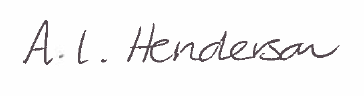 Andrea Henderson